День здоровья «Безопасное колесо»В рамках плана антинаркотических мероприятий в МБОУ СОШ№4 24.09.2022 года учащиеся 5 классов в конкурсе «Безопасное колесо». Конкурс состоял из 5-ти станций, три станции практических заданий и две с теоретическими заданиями. Хорошие баллы набрали учащиеся на каждой станции. На станциях ребята демонстрировали умение ездить на роликах с применением правил дорожного движения.Учащиеся показали хорошие знания правил ПДД.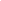 Также в рамках плана антинаркотических мероприятий в МБОУ СОШ№4 24.09.2022 года учащиеся 8-11 классов принимали участие в дне здоровья. Ребята играли в футбол, участвовали в веселых стартах.В этот день ребята не только многое узнали, проявляли творчество, смекалку, внимание, но и активно двигались. Всем представилась возможность попробовать свои силы, проявить умения, собранность, волю.Активными участниками были родители. Они помогали в проведении мероприятия. В ходе этого мероприятия наиболее полно раскрываются возможности для сотрудничества, проявления творчества. Такое общение помогает взглянуть друг на друга в новой обстановке, укрепляет сотрудничество между семьей и школой, создает атмосферу взаимопонимания. Такие мероприятия призваны устанавливать тёплые неформальные отношения между педагогами и родителями, а также более доверительные отношения между родителями и детьми.День прошёл на одном дыхании – все расходились в хорошем настроении, получили заряд бодрости и энергии и. конечно же, много полезной информации.